 VBS Music & Drama Camp (For children who have just finished 1st-6th grade)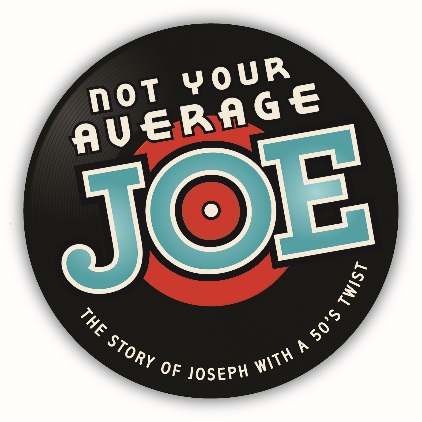 JUNE 20-24, 2014 – 9 a.m. – 3 p.m.PERFORMANCES ON JUNE 25 & 26, 2016THE PRESBYTERIAN CHURCH23 South Front Street, Hamilton, OHMs. Rosie Jennings, Church Education Leader513-867-5411REGISTRATION FORM – (DEADLINE IS June 10, 2016!)Auditions for Speaking parts 6/2 & 6/7  (5-8 p.m.)CHILD’S NAME:________________________________________________ ______________    Grade just finished: ______                T-Shirt Size (circle)     YM    YL    AS    AM    ALPARENT/GUARDIAN NAMES:__________________________________________________                                                                 __________________________________________________ADDRESS:____________________________________________________________________________________________________________________________________________________________Phone Numbers:___________________________________________________________________Email Address:_____________________________________________________________________Fee:  $25.00 (for T-shirt, book, lunches, craft supplies)Make Checks payable to The Presbyterian Church (fee should accompany registration)Are you interested in a speaking part?    Yes______                   No______